ST JOSEPH’S UNIVERSITY, BENGALURU -27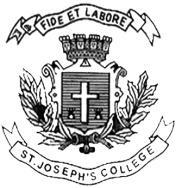 B.A (POLITICAL SCIENCE) – III SEMESTERSEMESTER EXAMINATION: OCTOBER 2023(Examination conducted in November /December 2023)PS 3122 DEMOCRACY AND GOVERNMENT(For current batch students only)Time: 2 Hours								    Max Marks: 60This paper contains ONE printed pages and THREE parts.PART-AI Answer any FIVE of the following questions in about 20-30 words each 	(5X3= 15)Distinguish between a Written and Unwritten constitution.What is Pluralist theory of Democracy?What is Oligarchy?What is Political Socialization?What is a Unitary form of government?What is One-party system?Differentiate  between a Political Party and a Pressure GroupPART – BII Answer any TWO of the following questions in about 100-150 words each (2X7.5=15)Explain Samuel P. Huntington’s three waves of Democracy.Discuss the types of representative form of government with suitable examples.Bring out the features of the Federal government. Highlight its merits and demerits.Bring out the difference between multi-party and bi-party systems with suitable examples.Examine the difference between Democratic and Non-democratic governments with suitable examples.PART - CIII Answer any TWO of the following questions in about 300 words each 	(2X15= 30)Elucidate the working of Democracies across the world.What is a Presidential form of government? Bring out its merits and demerits.Discuss the agents of Political Socialization with suitable examples.Bring out the different kinds of Pressure groups.Bring out the agencies of Public Opinion. 